Wrażenia i uczucia18 maj 20202 r. (poniedziałek)TEMAT: EMOCJE – CO TO TAKIEGO?***„Emocje” – diagram, doskonalenie umiejętności głoskowania. Rysujemy  w zeszycie kratki. Dziecko rzuca kostką, a liczba, która wypadnie wskazuje numer zagadki. Czytamy zagadkę. Odgadnięte hasło, dziecko próbuje zapisać w zeszycie w kratkach, następnie dziecko głoskuje dany wyraz. Zabawę można urozmaicić o język angielski.1. Służy do mierzenia czasu. Po angielsku clock.2. Budynek, w którym mieszkamy. Po angielsku house.3. Żółty owad w czarne paski. Po angielsku bee.4. Następuje po dniu. Po angielsku night.5. Polska to nasz… Po angielsku country.6. Kolorowe do rysowania. Po angielsku crayons.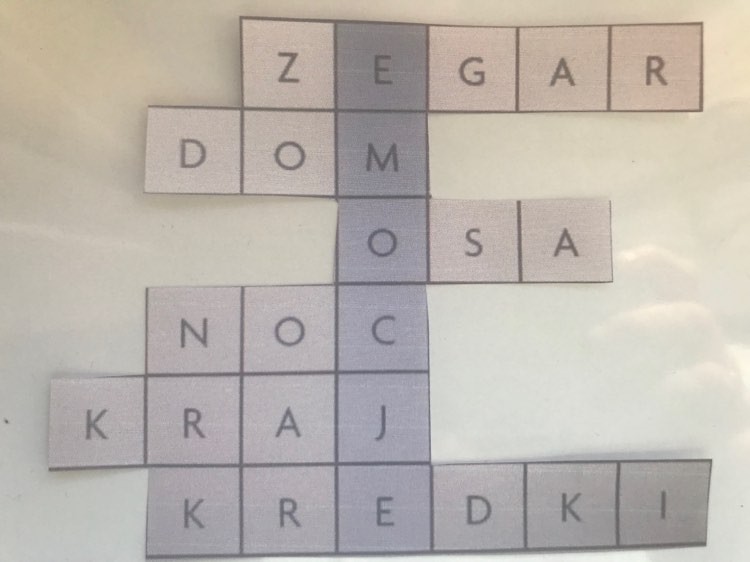 Pytamy dziecko: Jakie hasło powstało? Co ono oznacza? Czym są emocje? Jakie emocje zna?Zapisujemy na mapie myśli wszystkie nazwy emocji podane przez dziecko. Następnie czytamy wyrazy, a dziecko powtarza. Dziecko wyodrębnia pierwszą i ostatnią głoskę w każdym wyrazie. • zeszyt, flamaster***„Emocjonalny autoportret” – zajęcia plastyczne. Dzieci rzucają kostką, na której ściankach znajdują się słowa: cyfra 1 oznacza smutny, cyfra 2 radosny, cyfra 3 zawstydzony, cyfra 4przestraszony, cyfra 5 zaskoczony, cyfra 6 rozgniewany. Dajemydzieciom wydrukowane kontury twarzy i lusterka. Dzieci mimiką wyrażają wylosowane uczucie i spoglądają w lustro, następnie rysują na twarzy mimikę, którą zobaczyli • kontury twarzy, kredki, lusterka, kostka z nazwami emocji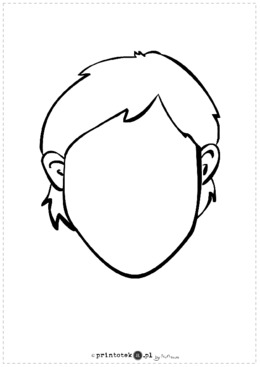 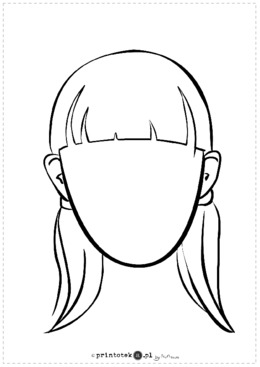 ***Zabawy w ogrodzie. Dzieci przenoszą się do odosobnionej części ogrodu. Proponuje dzieciom udział w warsztatach przyrodniczych. Zadania do wykonania: – dzieci podchodzą do drzewa: stają, opierając się plecami o pień – unoszą głowę (oglądają koronę), obejmują pień, zamykają oczy, przesuwają palcami po pniu, wąchają korę. – podchodzą do krzewu: dominującą dłonią przesuwają wzdłuż gałązki, nachylają się i dokładnie oglądają listki. – siadają na trawie – obiema otwartymi dłońmi przesuwają po górnej części źdźbeł trawy, kładą się, zmykają oczy, dotykają dłońmi ziemi, słuchają dolatujących dźwięków. Zadajemy pytanie: Jak się czujesz  po zajęciach przyrodniczych?*** Zadanie dla pięciolatków:*„Druga połówka” – utrwalenie nazw emocji oraz ich zapisu, praca w ćwiczeniach na str. 19a – doskonalenie zdolnościgrafomotorycznych, odwzorowywanie, rozwijanie umiejętności kontynuowania rytmu kilkuelementowego.*„Emocje na twarzy” – rozpoznawanie emocji po wyrazie twarzy, zabawa dydaktyczna z wykorzystaniemćwiczeń na str. 19b. ***Zadanie dla czterolatki:*„Co mnie cieszy?” – rozmowa na temat sytuacji wywołujących różne uczucia na podstawie  ćwiczeń na str. 37 i doświadczeń dzieci. Doskonalenie umiejętności odczytywania sygnałów niewerbalnych. 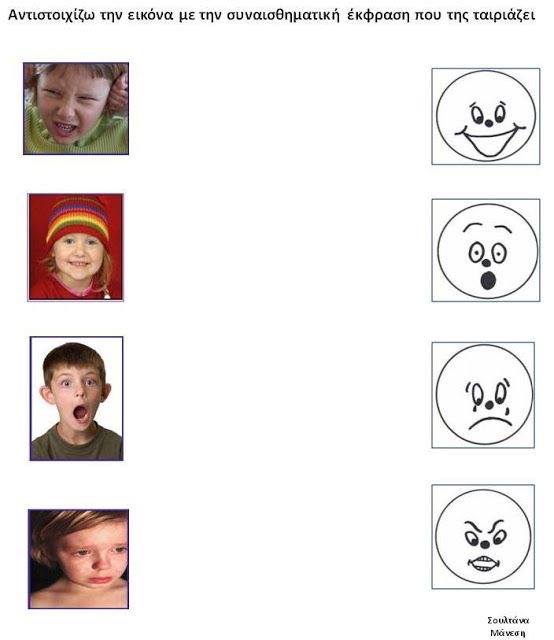 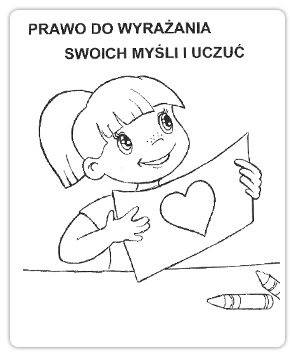 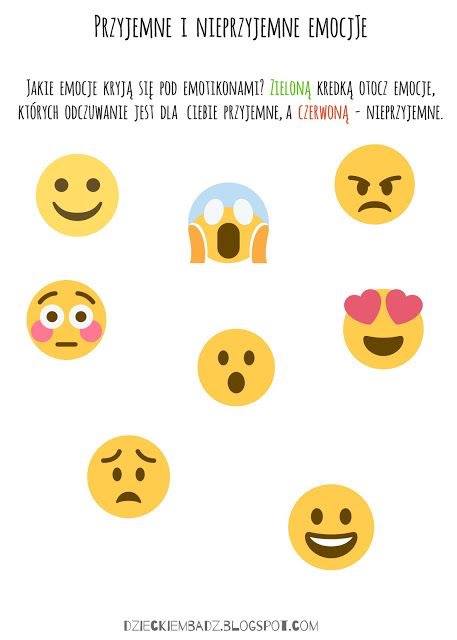 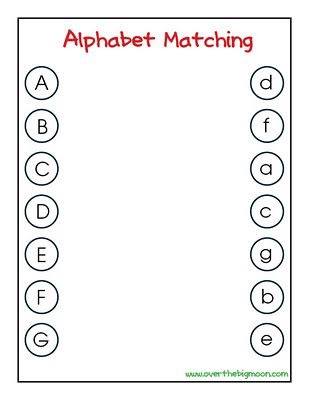 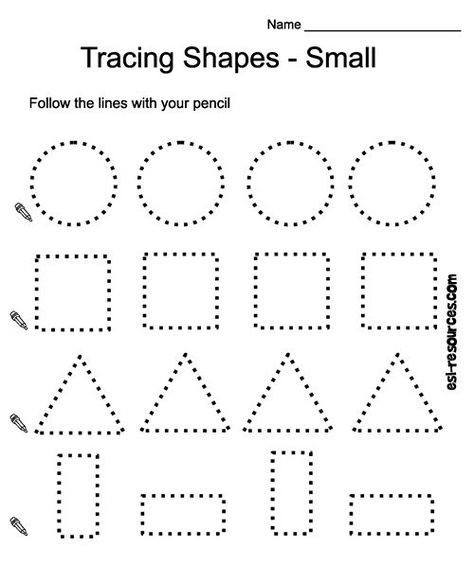 